Анализ пожаров на объектах жилого секторав Юрлинском  муниципальном районе на 1 сентября 2018 года.Раздел 1. «Состав административных образований, входящих в Юрлинский  муниципальный район» 1.1По состоянию на 1 сентября 2018 года  в территорию Юрлинского   муниципального района входит 3сельских поселения;Население административных единиц на последнюю дату анализируемого периода составляет в Юрлинском  муниципальном районе –  8698 человек. 1.3 Жилой сектор Юрлинского   муниципального района состоит из:Раздел 2. «Подразделения пожарной охраны на территории Юрлинского  муниципального района» 2.1 Государственную функцию по предупреждению и ликвидации возникающих пожаров и чрезвычайных ситуаций и деятельность предусмотренную, нормативно-правовыми документами в области пожарной безопасности осуществляют:Государственных инспекторов пожарной безопасности:- главных государственных инспекторов _1_ человек;- государственных инспекторов _5_ человек.Подразделений  пожарной охраны - _1_единица: ГКУ «14 отряд противопожарной службы Пермского края» в составе -_25_ человек;Подразделения муниципальной пожарной охраны Юрлинского  района:- ДПК  с. Дубровка-4 человека;   - ДПК д. Пож-4 человека;                         - ДПК с. Елога-4 человека;- ДПК с.Усть-Березовка-4 человека;            - ДПКд. Титова-4 человека; - ДПК с. У-Зула-4 человека;           - ДПК д. Юм-4 человека;           - ДПК д. Вятчина;Оказывают содействие в предупреждении и тушении пожаров 39 ДПД, общей численностью 159 человек.Плотность заселения территорий составляет:в сельских поселениях  _2,29__ чел/кв.км; Раздел 3. С начала 2018 года на объектах жилья и на территории Юрлинского  муниципального района   зарегистрировано 8пожаров, АППГ-6 (20%)  которые произошли:в многоквартирных жилых домах – 1, АППГ-2 пожара;в общежитиях                                      - _0_ пожаров;на объектах ведомственного жилья    - _0_ пожаров;в частных жилых домовладениях  –7, АППГ-4пожара;в садовых домах                                  - _0_ пожаров.Прочие                                                 - 0 пожар.Сравнение с показателями пожаров на объектах жилого фонда в аналогичном периоде прошлого года можно проследить на диаграмме.причинами пожаров за анализируемый период  прошлого года явилисьТаким образом на объектах жилья рост количества пожаров на территории Юрлинского района наблюдается по причине  неосторожного обращения с огнем.В разрезе сельских поселений:Раздел 3.1 «Анализ гибели людей на пожарах»Гибель людей зарегистрирована на пожарах со следующими причинами:Пожары с гибелью людей зарегистрированы на следующих объектах:Погибшие относились к следующим категориям населения:Исходя из вышеизложенного, по состоянию на конец апреля   2018 года  на пожарах погибло 2 человека, лица мужского пола, без определенного рода занятий, средний возраст 39 лет.  Раздел 3.2 «Анализ травмирования людей на пожарах»Травмирование людей на пожарах в жилом фонде зарегистрировано на пожарах со следующими причинами:Пожары с травмированием людей зарегистрированы на следующих объектах жилого фонда:Травмы на пожарах получили люди, относящиеся к следующим категориям населения:Исходя из вышеизложенного, по состоянию на конец анализируемого периода травму на пожаре получил 1 человек, женщина, пенсионного возраста. Главный государственный инспектор Кудымкарского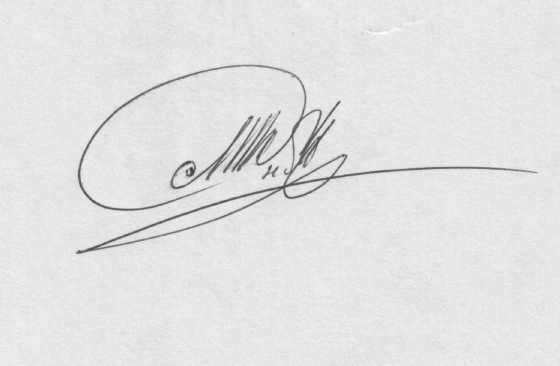 городского округа, Кудымкарского, Юрлинского и Юсьвинского муниципальным  районам по пожарному надзору 	 Д.Н. Андриевскихисп. Сысолетин А.Е.      8(34260) 4-20-11многоквартирных жилых домовмногоквартирных жилых домовДомов повышенной этажностиДомов повышенной этажностиобщежитийобщежитийЧастных жилых домовЧастных жилых домовДомов с низкой пожароопасной устойчивостью (не относящихся к предыдущим позициям)Домов с низкой пожароопасной устойчивостью (не относящихся к предыдущим позициям)Кол-во% от общего коли-ваКол-во% от общего коли-ваКол-во% от общего коли-ваКол-во% от общего коли-ваКол-во% от общего коли-ваЮрлинское   СП129255,6103144,4Усть-Березовское  СП150794121Усть-Зулинское  СП6514,538385,5За муниципальный район150751145549НаименованияпоселенияПожары 2017 г.Пожары 2018 г.Погибшие      в 2017 г.Погибшие в 2018 г.Травмы в 2017 г.Травмы в 2018 г.Юрлинскоес/поселение680221Усть-Березовскоес/поселение000000Усть-Зулинское с/поселение000000По   району680221поджогподжогНППБ при монтаже и эксплуатации электрооборудования и приборовНППБ при монтаже и эксплуатации электрооборудования и приборовНППБ при проведении пожаропасных работНППБ при проведении пожаропасных работсамовозгорание веществ и материаловсамовозгорание веществ и материаловнарушение правил монтажа и эксплуатации печного отоплениянарушение правил монтажа и эксплуатации печного отопленияНППБ при эксплуатации газовых, бензиновых и керосиновых приборов и оборудованияНППБ при эксплуатации газовых, бензиновых и керосиновых приборов и оборудованиянеосторожное обращение с огнемнеосторожное обращение с огнемгрозовые разрядыгрозовые разрядынеустановленные причинынеустановленные причиныпрочиепрочиеТекущий годАППГТекущий годАППГТекущий годАППГТекущий годАППГТекущий годАППГТекущий годАППГТекущий годАППГТекущий годАППГТекущий годАППГТекущий годАППГЗа муниципальный район 0 00 0 0  0 00 000 0 20 00 0 0 0 0 Юрлинское СП00000000000020000000У-Березовское СП 00 0 0 0 0 0 0 0  0 0 000 0 0  0 0 00 У-Зулинское СП00000000000000000000в многоквартирных жилых домахв многоквартирных жилых домахв общежитияхв общежитияхна объектах ведомственного жильяна объектах ведомственного жильяв частных жилых домовладениях (в том числе и используемых под дачи)в частных жилых домовладениях (в том числе и используемых под дачи)в садовых домахв садовых домахПрочие объекты жилого фондаПрочие объекты жилого фондаТекущий годАППГТекущий годАППГТекущий годАППГТекущий годАППГТекущий годАППГТекущий годАППГЗа муниципальный район000000200000Юрлинское СП00000020000 0У-Березовское СП00000000000 0У-Зулинское СП000000000000несовершеннолетние детинесовершеннолетние детиработающая категория населенияработающая категория населениянеработающая категория людейнеработающая категория людейпенсионерыпенсионерылюди без определенного места жительствалюди без определенного места жительствамаломобильная группа населениямаломобильная группа населенияТекущий годАППГТекущий годАППГТекущий годАППГТекущий годАППГТекущий годАППГТекущий годАППГЗа муниципал-ьный район 0 0002000000  0Юрлинское СП 0 00020000 0 0 0У-БерезовскоеСП 0 0 0 000000 0 0 0У-Зулинское СП000000000000поджогподжогНППБ при монтаже и эксплуатации электрооборудования и приборовНППБ при монтаже и эксплуатации электрооборудования и приборовНППБ при проведении пожаропасных работНППБ при проведении пожаропасных работсамовозгорание веществ и материаловсамовозгорание веществ и материаловнарушение правил монтажа и эксплуатации печного отоплениянарушение правил монтажа и эксплуатации печного отопленияНППБ при эксплуатации газовых, бензиновых и керосиновых приборов и оборудованияНППБ при эксплуатации газовых, бензиновых и керосиновых приборов и оборудованиянеосторожное обращение с огнемнеосторожное обращение с огнемгрозовые разрядыгрозовые разрядынеустановленные причинынеустановленные причиныпрочиепрочиеТекущий годАППГТекущий годАППГТекущий годАППГТекущий годАППГТекущий годАППГТекущий годАППГТекущий годАППГТекущий годАППГТекущий годАППГТекущий годАППГЗа муниципальный район00120000000000000000Юрлинское СП СП00120000000000000000У-Березовское СП00000000000000000000У-Зулинское  СП00000000000000000000в многоквартирных жилых домахв многоквартирных жилых домахв общежитияхв общежитияхна объектах ведомственного жильяна объектах ведомственного жильяв частных жилых домовладениях (в том числе и используемых под дачи)в частных жилых домовладениях (в том числе и используемых под дачи)в садовых домахв садовых домахПрочие объекты жилого фондаПрочие объекты жилого фондаТекущий годАППГТекущий годАППГТекущий годАППГТекущий годАППГТекущий годАППГТекущий годАППГЗа муниципальный район1000000200 0 0Юрлинское  СП1000000200 0 0У-Березовское СП0 0 0 0 0 0 00 0 0 0 0У-Зулинское СП000000000000несовершеннолетние детинесовершеннолетние детиработающая категория населенияработающая категория населениянеработающая категория людейнеработающая категория людейпенсионерыпенсионерылюди без определенного места жительствалюди без определенного места жительствамаломобильная группа населениямаломобильная группа населенияТекущий годАППГТекущий годАППГТекущий годАППГТекущий годАППГТекущий годАППГТекущий годАППГЗа муниципальный район000001110000Юрлинское СП000001110000У-Березовское СП000000000000У-Зулинское СП000000000000